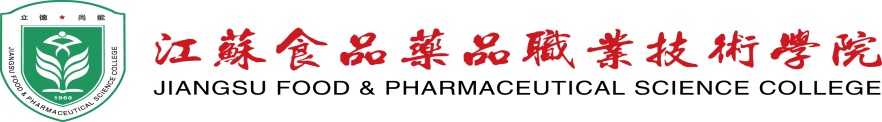 教职工请假单（人事处备案联）---------------------------------------------------------------------------------------------------------------------- 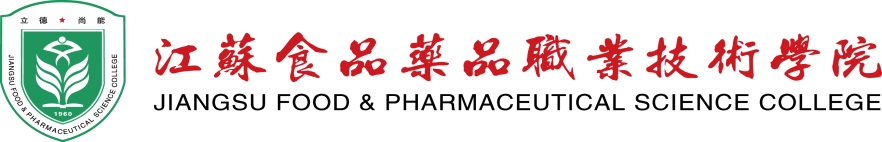 教职工请假单（本部门存档联）姓  名部  门部  门职  务请假事由请假事由请假时间年     月     日起至    年    月   日止年     月     日起至    年    月   日止年     月     日起至    年    月   日止年     月     日起至    年    月   日止年     月     日起至    年    月   日止所在部门意见（签章）年  月  日年  月  日人事处意见（签章）人事处意见（签章）年  月  日分管院领导意见（签章）年  月  日年  月  日院长意见（签章）院长意见（签章）年  月  日姓  名部  门部  门职  务请假事由请假事由请假时间年     月     日起至    年    月   日止年     月     日起至    年    月   日止年     月     日起至    年    月   日止年     月     日起至    年    月   日止年     月     日起至    年    月   日止所在部门意见（签章）年  月  日年  月  日人事处意见（签章）人事处意见（签章）年  月  日分管院领导意见（签章）年  月  日年  月  日院长意见（签章）院长意见（签章）年  月  日